职业病危害因素检测报告信息公布表机构名称湖北景深安全技术有限公司湖北景深安全技术有限公司资质证号（鄂）卫职技字（2021）第012号（鄂）卫职技字（2021）第012号委托单位湖北嘉德普安涂料股份有限公司湖北嘉德普安涂料股份有限公司联系人王发超王发超项目名称湖北嘉德普安涂料股份有限公司2023年职业病危害因素定期检测湖北嘉德普安涂料股份有限公司2023年职业病危害因素定期检测湖北嘉德普安涂料股份有限公司2023年职业病危害因素定期检测湖北嘉德普安涂料股份有限公司2023年职业病危害因素定期检测湖北嘉德普安涂料股份有限公司2023年职业病危害因素定期检测项目地点湖北省-宜昌市-兴山县-兴山县峡口镇平邑口工业园湖北省-宜昌市-兴山县-兴山县峡口镇平邑口工业园湖北省-宜昌市-兴山县-兴山县峡口镇平邑口工业园湖北省-宜昌市-兴山县-兴山县峡口镇平邑口工业园湖北省-宜昌市-兴山县-兴山县峡口镇平邑口工业园过程控制情况过程控制情况过程控制情况过程控制情况过程控制情况过程控制情况技术服务项目组项目负责人报告审核人报告审核人报告签发人报告签发人技术服务项目组刘崇五杜支兴杜支兴王小峰王小峰现场开展工作情况现场调查人员现场调查时间现场调查时间用人单位现场陪同人员现场采样、检测时间现场开展工作情况刘崇五、黄春焕2023年7月23日2023年7月23日朱主任2023年7月28日/8月8日现场开展工作情况现场采样、检测人员刘崇五、黄春焕、李箫静刘崇五、黄春焕、李箫静刘崇五、黄春焕、李箫静刘崇五、黄春焕、李箫静现场调查、现场采样、现场检测的图像影像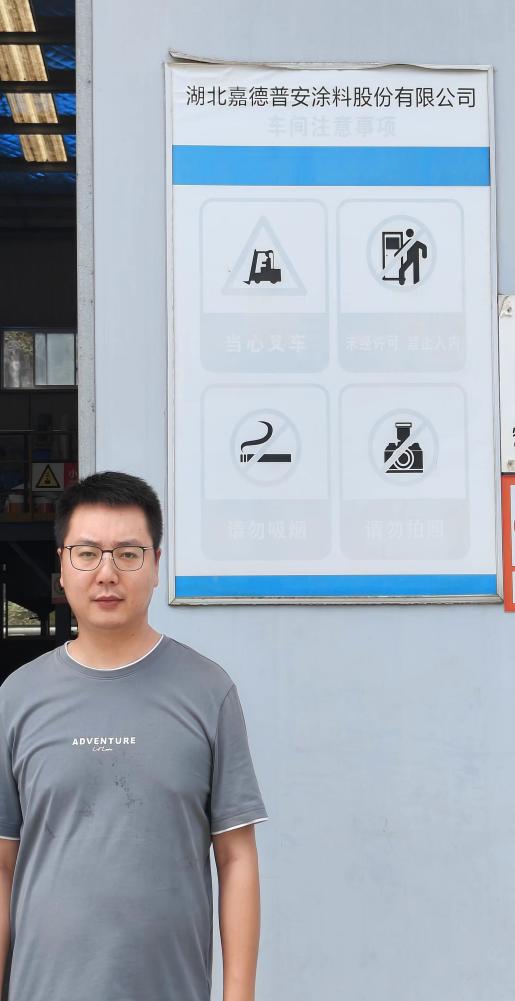 